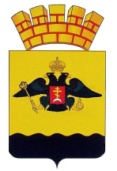 РЕШЕНИЕГОРОДСКОЙ ДУМЫ МУНИЦИПАЛЬНОГО ОБРАЗОВАНИЯ ГОРОД  НОВОРОССИЙСКот 24 мая 2022 года									№ 267г. НовороссийскОб утверждении Порядка определения размера платы за увеличение площади земельных участков, находящихся в частной собственности,в результате их перераспределения с земельными участками,находящимися в собственности муниципального образования город НовороссийскВ соответствии с пунктом 5 статьи 39.28 Земельного кодекса Российской Федерации, Федеральным законом РФ от 6 октября 2003 года                  № 131-ФЗ «Об общих принципах организации местного самоуправления в Российской Федерации», Законом Краснодарского края от 5 ноября 2002 года № 532-КЗ «Об основах регулирования земельных отношений в Краснодарском крае», постановлением главы администрации (губернатора) Краснодарского края от 24 марта 2015 года № 216 «Об утверждении Порядка определения размера платы за увеличение площади земельных участков, находящихся в частной собственности, в результате их перераспределения с земельными участками, находящимися в собственности Краснодарского края, землями или земельными участками, государственная собственность на которые не разграничена на территории Краснодарского края», руководствуясь 
Уставом муниципального образования город Новороссийск, городская Дума муниципального образования город Новороссийск  р е ш и л а:1.	Утвердить Порядок определения размера платы за увеличение площади земельных участков, находящихся в частной собственности, в результате их перераспределения с земельными участками, находящимися в собственности муниципального образования город Новороссийск (прилагается).2.	Отделу информационной политики и средств массовой информации администрации муниципального образования город Новороссийск (Кулакова) обеспечить официальное опубликование настоящего решения в печатном средстве массовой информации и размещение (опубликование) настоящего решения на официальном сайте администрации и городской Думы муниципального образования  город Новороссийск в информационно-телекоммуникационной сети «Интернет».3.	Контроль за выполнением настоящего решения возложить на председателя постоянного комитета городской Думы по муниципальной собственности, земельным отношениям, вопросам торговли и потребительского рынка В.А. Козырева и заместителя главы муниципального образования город Новороссийск Д.К. Меланиди.4.	Настоящее решение вступает в силу со дня его официального опубликования.Глава муниципального образования	         Председатель городской Думы город Новороссийск ______________А.В. Кравченко		         ______________А.В. ШаталовУТВЕРЖДЕНрешением городской Думымуниципального образованиягород Новороссийскот 24 мая 2022 года № 267ПОРЯДОКопределения размера платы за увеличение площади земельных участков, находящихся в частной собственности, в результате их перераспределения с земельными участками, находящимися в собственности муниципального образования город Новороссийск Настоящий Порядок устанавливает правила определения размера платы за увеличение площади земельных участков, находящихся в частной собственности, в результате их перераспределения с земельными участками, находящимися в собственности муниципального образования город Новороссийск (далее – размер платы).2.	Размер платы рассчитывается органом местного самоуправления, осуществляющим в отношении земельных участков, находящихся в собственности муниципального образования город Новороссийск, полномочия собственника (Управление имущественных и земельных отношений администрации муниципального образования город Новороссийск).3.	Размер платы определяется на основании установленной в соответствии с законодательством об оценочной деятельности рыночной стоимости земельного участка, находящегося в собственности муниципального образования город Новороссийск, рассчитанной пропорционально площади части такого земельного участка, подлежащей передаче в частную собственность в результате его перераспределения с земельным участком, находящимся в частной собственности.4.	Размер платы в случае перераспределения земельных участков в целях последующего изъятия подлежащих образованию земельных участков для муниципальных нужд определяется на основании установленной в соответствии с законодательством об оценочной деятельности рыночной стоимости соответственно части земельного участка, находящегося в собственности муниципального образования город Новороссийск, подлежащей передаче в частную собственность в результате перераспределения земельных участков.Начальник управления имущественныхи земельных отношений администрациимуниципального образования город Новороссийск							  М.А. Веливченко